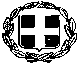                           ΕΛΛΗΝΙΚΗ ΔΗΜΟΚΡΑΤΙΑ                                                                 ΥΠΟΥΡΓΕΙΟ ΠΑΙΔΕΙΑΣ  ΘΡΗΣΚΕΥΜΑΤΩΝ & ΑΘΛΗΤΙΣΜΟΥ  ΠΕΡ/ΚΗ Δ/ΝΣΗ Π/ΘΜΙΑΣ & Δ/ΘΜΙΑΣ ΕΚΠ/ΣΗΣ ΑΤΤΙΚΗΣ                                             2ο ΚΕΝΤΡΟ ΔΙΕΠΙΣΤΗΜΟΝΙΚΗΣ ΑΞΙΟΛΟΓΗΣΗΣ       ΣΥΜΒΟΥΛΕΥΤΙΚΗΣ ΚΑΙ ΥΠΟΣΤΗΡΙΞΗΣ (ΚΕΔΑΣΥ)                                                                                        Γ’ ΑΘΗΝΑΣΠληροφορίες:  Καστή Ε. Δ/νση: Αν. Παπανδρέου 107, 13121 ΊλιονΤηλέφωνο :     210 2690215, 210 2690834Ε-mail:         mail@2kesy-g.att.sch.grΙστότοπος:    http://2kesy-g.att.sch.gr/                                                                                 Hμ/νία :ΦΥΛΛΟ ΠΑΡΑΤΗΡΗΣΗΣ ΤΟΥ/ΤΗΣ ΜΑΘΗΤΗ/ΤΡΙΑΣΓΕΝΙΚΕΣ ΠΛΗΡΟΦΟΡΙΕΣΤΟΜΕΙΣ ΠΑΡΑΤΗΡΗΣΗΣ                                                                   ΕΥΧΑΡΙΣΤΟΥΜΕ ΓΙΑ ΤΗ ΣΥΝΕΡΓΑΣΙΑΗ ΔΙΕΠΙΣΤΗΜΟΝΙΚΗ ΟΜΑΔΑ ΤΟΥ 2ου ΚΕΣΥ Γ’ ΑΘΗΝΑΣ                                                                    ΟΝΟΜΑΤΕΠΩΝΥΜΟ ΜΑΘΗΤΗ/ΤΡΙΑΣ :ΗΜΕΡΟΜΗΝΙΑ ΓΕΝΝΗΣΗΣ :ΠΛΑΙΣΙΟ ΦΟΙΤΗΣΗΣ :ΕΤΗ ΦΟΙΤΗΣΗΣ ΣΤΟ ΠΛΑΙΣΙΟ : ΠΑΡΟΥΣΙΑ ΔΟΜΗΣ ΥΠΟΣΤΗΡΙΞΗΣ ΣΤΟ ΣΧΟΛΕΙΟ (ΠΣ, ΕΒΠ, ΤΕ) :ΑΡΙΘΜΟΣ ΜΑΘΗΤΩΝ ΣΤΟ ΤΜΗΜΑ ΦΟΙΤΗΣΗΣ:ONOM/NYMO ΚΑΙ ΕΙΔΙΚΟΤΗΤΑ ΣΥΝΤΑΚΤΗ/ΤΡΙΑΣ –ΕΚΠΑΙΔΕΥΤΙΚΟΥ ΠΑΡΑΤΗΡΗΣΗΣ :ΠΡΟΣΕΛΕΥΣΗ ΣΤΟ ΣΧΟΛΕΙΟ (Καταγράψτε/ περιγράψτε το περιστατικό:  τι συνέβη, τι προηγήθηκε και τι ακολούθησε, διαχείριση περιστατικού από τον/την εκπαιδευτικό και την ομάδα, συνεργασία και ενημέρωση οικογένειας): ΕΛΕΥΘΕΡΟ ΠΑΙΧΝΙΔΙ – ΕΛΕΥΘΕΡΕΣ ΔΡΑΣΤΗΡΙΟΤΗΤΕΣ (Καταγράψτε/ περιγράψτε το περιστατικό:  τι συνέβη, τι προηγήθηκε και τι ακολούθησε, διαχείριση περιστατικού από τον/την εκπαιδευτικό και την ομάδα, συνεργασία και ενημέρωση οικογένειας) : ΔΟΜΗΜΕΝΕΣ ΔΡΑΣΤΗΡΙΟΤΗΤΕΣ (Καταγράψτε/ περιγράψτε το περιστατικό: τι συνέβη, τι προηγήθηκε και τι ακολούθησε, διαχείριση περιστατικού από τον/την εκπαιδευτικό και την ομάδα, συνεργασία και ενημέρωση οικογένειας): ΔΙΑΛΕΙΜΜΑ (Καταγράψτε/ περιγράψτε το περιστατικό: τι συνέβη, τι προηγήθηκε και τι ακολούθησε, διαχείριση περιστατικού από τον/την εκπαιδευτικό και την ομάδα, συνεργασία και ενημέρωση οικογένειας): ΔΕΞΙΟΤΗΤΕΣ ΚΑΘΗΜΕΡΙΝΗΣ ΔΙΑΒΙΩΣΗΣ (Καταγράψτε/ περιγράψτε το περιστατικό :  τι συνέβη, τι προηγήθηκε και τι ακολούθησε, διαχείριση περιστατικού από τον/την εκπαιδευτικό και την ομάδα, συνεργασία και ενημέρωση οικογένειας): 